Управління освіти Первомайської міської ради Миколаївської області                               Центр науково-технічної творчості учнівської молоді                                                            55213 м.Первомайськ, вул.Грушевського, 10   тел. 4-32-40Н А К А З24.04.2020                                              м. Первомайськ                                                      № 30Про продовження роботи ЦНТТУМ під час карантину щодо забезпечення освітнього процесу з використанням технологій дистанційного навчання з 27.04. по 11.05.2020	Відповідно до статті 30 Закону України «Про забезпечення санітарного та епідеміологічного благополуччя населення», статті 29 Закону України «Про захист населення від інфекційних хвороб», на виконання Постанови Кабінету Міністрів України від 11.03 2020 №211 «Про запобігання поширенню на території України коронавірусу COVID – 19», розпорядження Первомайського міського голови від 12.03.2020 « Про запровадження карантину в закладах середньої, дошкільної та позашкільної освіти міста Первомайська, наказу управління освіти від 12.03.2020 №68 « Про роботу ЗЗСО, дошкільної та позашкільної освіти міста Первомайська упродовж карантину», на виконання наказів по ЦНТТУМ від 24.03.2020 № 26 «Про організацію освітнього процесу із елементами дистанційного навчання В ЦНТТУМ  на період  карантину», з метою запобігання поширенню коронавірусу COVID-19 та гострих респіраторних захворювань, розповсюдження захворюваності серед учасників освітнього процесу в Первомайському ЦНТТУМ під час карантину, виконання освітніх програмНАКАЗУЮ:Внести зміни до наказу по ЦНТТУМ від 24.03.2020 року № 24 «Про організацію освітнього процесу із елементами дистанційного навчання В ЦНТТУМ  на період  карантину» в пункт 2 наступним чином:Встановити наступний режим роботи закладу на період карантину:Педагогічним працівникам забезпечити виконання навчальних програм шляхом організації освітнього процесу з використанням технологій дистанційного навчання та інших Інтернет ресурсів, що не передбачає відвідування закладу освіти її здобувачами, а також шляхом ущільнення навчального матеріалу по закінченню карантину.                                                                                             Термін: з 27.04. по 11.05.2020 рокуЗмінити істотні умови праці, а саме дозволити працювати в дистанційному режимі, без особистої присутності в закладі з дотримання встановленого педагогічного навантаження відповідно до тарифікації, без зміни інших умов праці, наступним педагогічним працівникам:Баранській Ользі Анатоліївні, керівнику гуртків «Початково-технічного моделювання»;Савві Артему Юрійовичу, керівнику гуртків «Судномоделювання»;Чистову Ігорю Миколайовичу, керівнику гуртків «Авіамоделювання», «Судномоделювання»;Семеновій Олені Анатоліївні, керівнику гуртків «Сучасні комп’ютерне програмування» та «Радіоелектронне конструювання».                                                                                          Термін: з 27.04. по 11.05.2020 року Добровольській Ользі Олександрівні, керівнику гуртків «В’язунчики».                                                                                    Термін: з 29.04. по 11.05.2020 рокуКерівникам гуртків, які будуть здійснювати дистанційну роботу надати:Письмове підтвердження наявності технічного забезпечення для реалізації технологій дистанційного навчання в домашніх умовах (заява, фото).                                                                                                     Термін: до 27.04.2020 рокуЗабезпечувати письмову звітність про проведену роботу під час карантину, яка включає: індивідуальний план із описом щоденних конкретних заходів щодо освітньої діяльності з вихованцями та організаційно методичної роботи.Дозволити працювати педагогам закладу на платформі Gool Classroom, Скайп, Вайбер, Фейсбук (група Первомайський ЦНТТУМ).Висвітлювати в соціальних мережах та на платформах відомості про проведену роботу, які стануть підставою фіксації гурткових занять в журналах обліку гурткової роботи в після карантинний період, заходи щодо самоосвіти у форматі інформальної освіти. Звіти надавати на електронну адресу закладу.                                                                                  Термін: щоп’ятниці, упродовж карантинуПризначити адміністратором із впровадження технологій дистанційного навчання на період карантину Доброву Л.Л., методиста ЦНТТУМ                                                                                                 Термін: протягом карантинуМетодисту ЦНТТУМ, Добровій Л.Л.:Забезпечити консультаційний супровід керівників гуртків ЦНТТУМ щодо організації освітнього процесу з використанням технологій дистанційного навчання в онлайн режимі.Здійснювати контроль за проведенням дистанційного навчання та виконання навчальних програм, індивідуальних планів педагогів.Контроль за виконанням даного наказу на методиста Доброву Л.Л.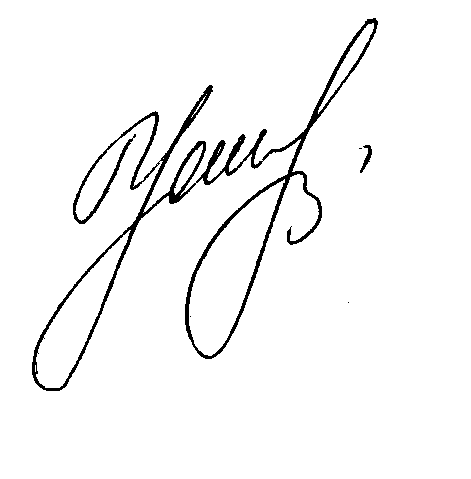 Директор ЦНТТУМ      Ірина СЕМЕНОВАЗ наказом ознайомлені:З наказом ознайомлені:           О.А. Баранська            Л.Л. Доброва              О.А. Семенова                                                 О.О. Добровольська            А.Ю. Савва                 І.М. Чистов                 